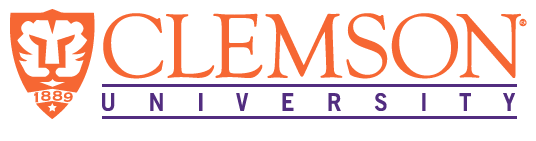 EEES Department SeminarAlgal C capture (and a History of Algae at Clemson)Dr. Caye DrapchoDepartment of Environmental Engineering and Earth SciencesClemson UniversityAbout Dr. Drapcho: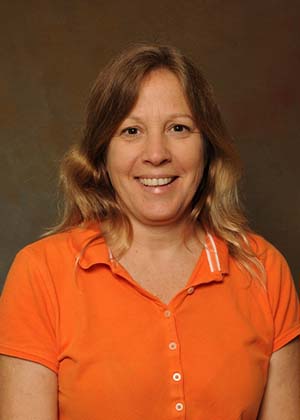 Dr. Drapcho is an Associate Professor in the Biosystems Engineering program in the Department of Environmental Engineering and Earth Sciences at Clemson University. Dr. Dpacho has a Ph.D. in Biosystems Engineering from Clemson, and a B.S. and M.S. in Environmental Management from the Pennsylvania State University. Dr. Drapcho’s professional interests focus on development of sustainable bioprocesses for renewable energy production, and on secondary and university STEM education.2:30 PMFriday, February 4, 2022This seminar will be dual-mode (online and in-person).For those attending in person, please go to BRACKETT 438For those attending online, please join via:https://clemson.zoom.us/j/5783910968  Attendance is mandatory for graduate students enrolled in EES 8610, EES 9610, and GEOL 8510.